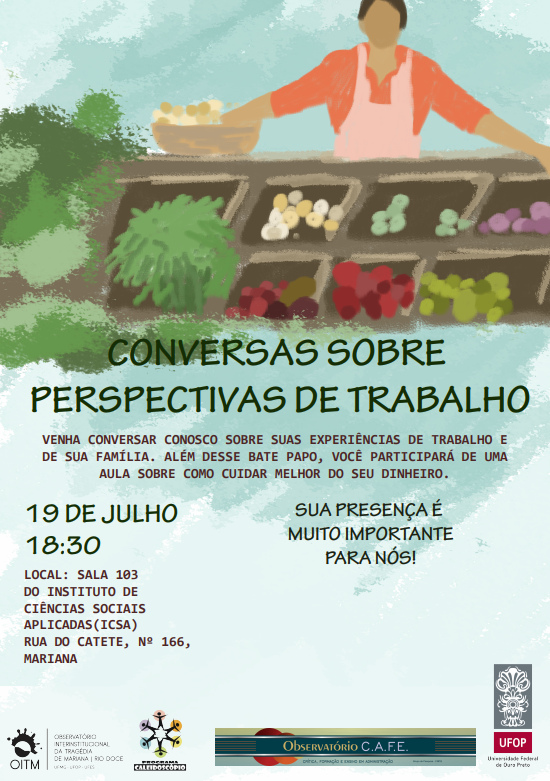 Olá!Somos as Professoras Carolina Saraiva e Margareth Diniz e a gente desenvolveu com vocês uma pesquisa sobre trabalho e cultura. A gente trabalha na UFOP. Eu professora do curso de Administração e a Margareth é professora no curso de Educação.Hoje a gente gostaria de contar para vocês o que a nossa pesquisa encontrou de resultados. Gostaríamos de trocar umas ideias com vocês sobre isso e também analisar o que a gente pode continuar fazendo com vocês em relação aos temas de trabalho e cultura.A ideia da pesquisa sobre trabalho foi entender a experiência profissional de vocês, com o que vocês gostam de trabalhar e como vocês avaliam as suas características para o trabalho. Analisamos também quais cursos profissionalizantes vocês gostariam de fazer. A pesquisa que a gente fez foi autorizada pelo Conselho de Ética em Pesquisa da UFOP, pela Cáritas e pela Comissão dos Atingidos.O pessoal da Cáritas nos procurou dizendo que a Comissão dos Atingidos havia nos indicado para conversar com vocês sobre como cuidar do seu dinheiro. Essa demanda veio do Dr. Guilherme. Quem vai conversar com a gente sobre isso será a Professora Ana Flávia, que também dá aulas no curso de Administração.Esse material que vocês estão recebendo tem a apostila da nossa conversa de hoje e tem também uma lista de todo o material que produzimos com vocês ou sobre a questão dos atingidos. A gente está trabalhando com vocês desde 2016 e produzimos muitos textos sobre a queda da barragem. Aqui tem o nome dos materiais que a gente fez. Caso vocês queiram ler o material, disponibilizaremos tudo no site www.observatoriocafe.com.br . Uma cópia impressa pode ser solicitada no e-mail carolamsaraiva@gmail.com ou podem me ligar no (31) 98482-4166 (telefone da Carol Saraiva).Sintam-se à vontade para conversar com a gente sempre que quiserem. Estamos no ICSA, sala 26 (Carol Saraiva) ou a Profa. Margareth Diniz no e-mail dinizmargareth@gmail.comVamos lá!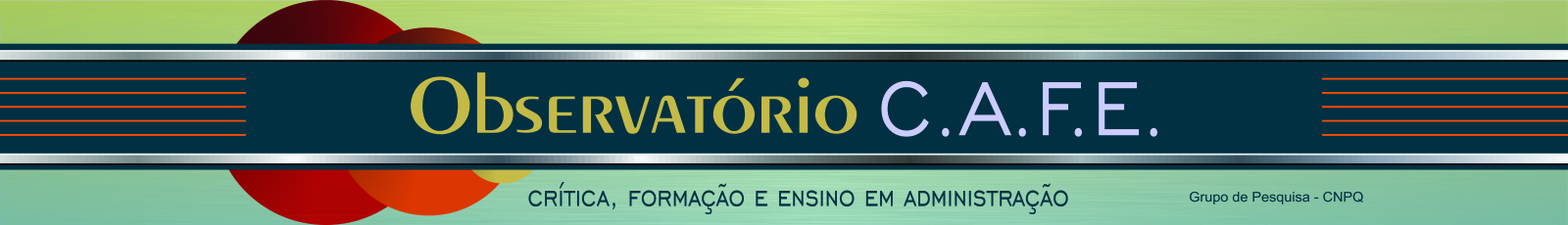 O Observatório em Crítica, Formação e Ensino em Administração (CAFE), fundado na Universidade Federal de Ouro Preto (UFOP), é um grupo de pesquisa em crítica, formação e ensino em administração. O observatório abrange duas linhas principais, a saber: Estudos Críticos Organizacionais, na qual propomos analisar a realidade organizacional sob a lente dos estudos críticos, desvelando as estratégias de dominação e alienação presentes nas formas atuais de estruturação do trabalho; e Formação e Ensino em Administração, com o objetivo de compreender a realidade do ensino de Administração no país, bem como as formas de desenvolvimento da formação crítica do administrador.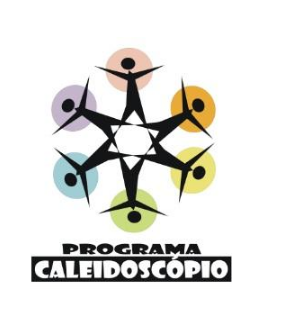 O grupo de pesquisa Caleidoscópio, criado na Universidade Federal de Ouro Preto (UFOP), objetiva realizar formação docente e discente visando a diversidade e a inclusão, articular ações do ensino, da pesquisa e da extensão em torno da temática da diversidade, inclusão e subjetividade. Realizar sessões de cinema comentado, sensibilizar educadores/as e gestores/as para a promoção da cidadania e dos Direitos Humanos e ampliar a formação ética e estética de mulheres-professoras.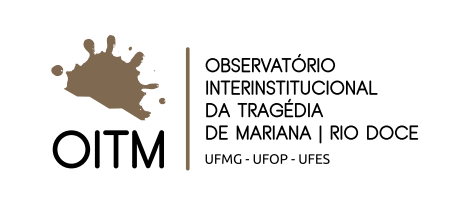 Esclarecimentos Sobre a Atuação da FUNDAÇÃO RENOVA - CARTA CONVITE RFP 4200002150 - Consultoria de Serviços para o Programa de Proteção Social dos grupos impactados na área abrangida pelo rompimento da barragem do FundãoFrente ao convite feito pela Fundação Renova à UFOP para participar do processo de concorrência através do edital RFP 4200002150 para Serviços para o Programa de Proteção Social aos grupos impactados na área abrangida pelo rompimento da barragem do Fundão, esclareço:Nenhum dos projetos do Observatório C.A.F.E. recebeu recursos da Fundação Renova ou correlatos;O Observatório C.A.F.E. não participará do referido edital;É condição para ser filiado ao Observatório C.A.F.E. a não participação em tal edital. Caso algum pesquisador decida por enviar proposta ao citado edital ou outros que sejam financiados pela Fundação Renova e correlatos, deve comunicar formalmente à coordenadora do Observatório C.A.F.E., desligando-se de tal grupo antes de iniciar o recebimento de financiamentos ou outro recurso.Belo Horizonte, 21 de julho de 2017.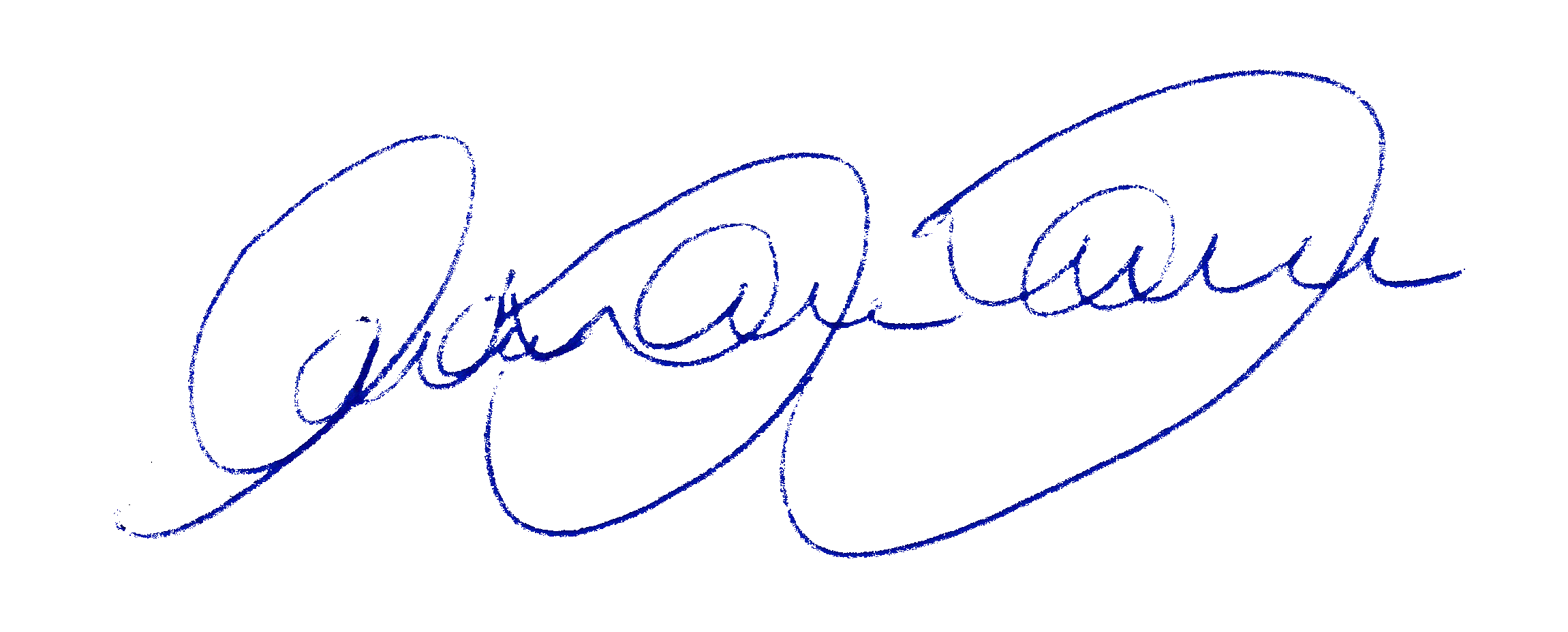 _________________________________________________Carolina Machado Saraiva de Albuquerque MaranhãoCoordenadora do Observatório C.A.F.E.SUMÁRIOProjetos de Pesquisa e ExtensãoA Lama da Samarco: um caso de crime corporativo?Edital/Programa: 02/2018/PROGRAMA INSTITUCIONAL DE BOLSAS DE INICIAÇÃO EM DESENVOLVIMENTO TECNOLÓGICO E INOVAÇÃOVigência do Edital: 01/08/2018 a 31/07/2019Linha de Pesquisa: Estudos Críticos OrganizacionaisOrientador: CAROLINA MACHADO SARAIVA DE ALBUQUERQUE MARANHAO (DECAD)Contra a Barbárie, a Memória: elaborando a queda da Barragem de Fundão através do jornal “Ponto Final” Parte IIEdital/Programa: 10/2017/PROGRAMA DE BOLSAS DE INICIAÇÃO CIENTÍFICA E TECNOLOGICA DA FAPEMIGVigência do Edital: 01/02/2018 a 31/12/2018Linha de Pesquisa: Estudos Críticos OrganizacionaisOrientador: CAROLINA MACHADO SARAIVA DE ALBUQUERQUE MARANHAO (DECAD)Mapeamento do perfil profissional dos atingidos da queda das barragens de rejeito da SamarcoEdital/Programa: 02/2017/PROGRAMA INSTITUCIONAL DE BOLSAS DE INICIAÇÃO EM DESENVOLVIMENTO TECNOLÓGICO E INOVAÇÃOVigência do Edital: 01/08/2017 a 31/07/2018Linha de Pesquisa: Estudos Críticos OrganizacionaisOrientador: CAROLINA MACHADO SARAIVA DE ALBUQUERQUE MARANHAO (DECAD)Contra a Barbárie, a Memória: elaborando a queda da Barragem de FundãoEdital/Programa: 11/2016/PROGRAMA INSTITUCIONAL DE VOLUNTÁRIOS DE INICIAÇÃO CIENTÍFICA DA UFOP - 1º SEMESTREVigência do Edital: 01/02/2017 a 31/01/2018Linha de Pesquisa: Estudos Críticos OrganizacionaisOrientador: CAROLINA MACHADO SARAIVA DE ALBUQUERQUE MARANHAO (DECAD)Administração Em Ação: apoio às iniciativas de geração de renda e empregos às vítimas da queda das barragens de rejeito da SamarcoPrograma de Extensão UniversitáriaNúmero Propostas Vinculadas: 4Vigência: 01/05/217 a 31/12/2017Coordenadora do Programa: CAROLINA MACHADO SARAIVA DE ALBUQUERQUE MARANHAO (DECAD)Comunicação e Marketing: desenvolvimento de ações junto à comunidade para o empoderamento das vítimas da queda da barragem de FundãoVigência: 01/05/217 a 31/12/2017Coordenadora do Programa: CAROLINA MACHADO SARAIVA DE ALBUQUERQUE MARANHAO (DECAD)Perspectivas de futuro no trabalho através de um mapeamento profissiográfico das vítimas do rompimento da barragem: ações de campoVigência: 01/05/217 a 31/12/2017Coordenadora do Programa: CAROLINA MACHADO SARAIVA DE ALBUQUERQUE MARANHAO (DECAD)Diagnóstico das características e potencialidades das iniciativas empreendedoras, empresariais e sociais, que operavam na região atingida pelo rompimento da barragem da Samarco.Vigência: 01/05/217 a 31/12/2017Coordenado por: Prof. Dr. HARRISON BACHION CERIBELI  e Profa. Msc. KARLA COSTAA Economia Solidária e a Autogestão: desenvolvimento de conceitos e aplicação prática para promover o desenvolvimento das comunidades afetadas pelo rompimento das barragens de rejeito da SamarcoVigência: 01/05/217 a 31/12/2017Coordenado por: Prof. Dr. DIEGO LUIZ TEIXEIRA BOAVA e Prof. Msc. DAVID FRANCOObservatório Interinstitucional da Tragédia Mariana-Rio Doce (UFMG -UFOP - UFES)Edital/Programa: Edital Nº 04/2016 - Tecnologias para a Recuperação da Bacia doRio Doce FAPEMIGVigência do Edital: 01/08/2016 a 31/12/2018Coordenador: Profa. Dra. CLAUDIA ANDRÉA MAYORGA BORGES (PROEX/UFMG)Coordenadoras Locais: Profa. Dra. Carolina Machado Saraiva de Albuquerque Maranhão (ICSA/UFOP)e Profa. Dra. Margareth Diniz (ICHS/UFOP)A Lama da Samarco: um caso de crime corporativo?Edital/Programa: 04/2016/PROGRAMA INSTITUCIONAL DE BOLSAS DE INICIAÇÃO CIENTÍFICAVigência do Edital: 01/09/2016 a 31/08/2017Linha de Pesquisa: Estudos Críticos OrganizacionaisOrientador: CAROLINA MACHADO SARAIVA DE ALBUQUERQUE MARANHAO (DECAD)Criança faz cultura: Promovendo Igualdade Racial na Escola A cartilha é resultado de ações desenvolvidas em torno da temática racial na E. M de Bento Rodrigues, teve como objetivo de fomentar o diálogo sobre o racismo na escola e suas intercicionalidade, além de oferecer material simbólico positivo da cultura, beleza, religiosidade da população negra.Coordenadora do projeto : Margareth DinizOrganizadora da Cartilha : Adelina M. B. NunesOficineiras: Adelina Nunes; Eliane Ferreira, Isabela Perucci, Liliane Macedo; Mariana MendesCapa: Thiago BorgesDiagramação : Guilherme FurutaniPublicações Sobre o TemaA catástrofe como perpetuadora da sociedade unidimensionalPamella Thaís Magalhães Ferreira, Carolina Machado Saraiva de Albuquerque MaranhãoApresentado no IV Congresso Brasileiro de Estudos OrganizacionaisA Lama da Samarco e o Crime Corporativo: uma reflexão necessáriaCarolina Machado Saraiva de Albuquerque Maranhão e Pamella Thaís Magalhães FerreiraRevista Administração Pública e Gestão Social issn: 2175-5787Crime Corporativo e a Sociedade Unidimensional: conversações iniciais a partir da “Lama da Samarco”Pamella Thaís Magalhães FerreiraApresentado no IV Congresso Brasileiro de Estudos Organizacionais 2016Controle Organizacional: a "válvula de escape" para a crise socioambiental da Samarco?Flávia Carolini Carolina Machado Saraiva de Albuquerque MaranhãoApresentado no IX SEGOC UFES 2016Mulheres EmpreendedorasMargareth Diniz e Ludmila CamillotoCriança faz cultura : Promovendo Igualdade Racial na Escola.Margareth Diniz e Adelina M. B. Nunes DESASTRE NA BACIA DO RIO DOCE: Desafios para a universidade e para instituições estataisOrganizadoras :Cristiana Losekann e Claudia MayorgaTrabalho e Memória como Categorias de Reconstrução: Observatório Interinstitucional da Tragédia Mariana – Rio Doce na UFOP Carolina Saraiva, Margareth Diniz e Iaísa Magalhães